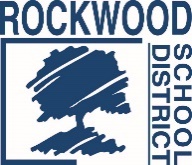 ROCKWOOD R-VI SCHOOL DISTRICTREQUEST FOR PROPOSALSRFP No.: RFPCIOSB1718-2Title: Classroom projector, SMART board and audio system installations and replacements Issue Date:  August 29, 2017This document constitutes Rockwood School District’s (hereafter called the “District” or “Rockwood”) Request for Proposals ("RFP") soliciting proposals from qualified individuals, firms, corporations, or other organizations to provide classroom projector, SMART board and audio system installations and replacement services as described in this RFP.SEALED PROPOSALS FOR PROVIDING THE SERVICES DESCRIBED HEREIN MUST BE RECEIVED NO LATER THAN: 4:00 P.M., CDT, ON SEPTEMBER 28, 2017.  Proposals submitted after that time and date will be rejected and returned.PROPOSALS SHALL BE SUBMITTED TO: Chief Information OfficerRockwood School District1955A Shepard RoadWildwood, Missouri 63038All inquiries for information regarding Proposal Preparation and Submission Requirements shall be in writing and shall be directed to:Chief Information OfficerRockwood School District1955A Shepard RoadWildwood, Missouri 63038Tel. No. 636.733.1103Email:ketringdeborah@rsdmo.orgAll other communications and questions regarding this RFP must be in writing and must be directed to the Chief Information Officer.  No contact with any members of the Rockwood School Board, any administrators, staff or other employees of the District is permitted before or after completion of the RFP process.  Failure to follow this directive or any attempt to contact or to influence any such person may result in rejection or disqualification of a proposal.Any and all responses to written requests for information and questions will be in writing and will be sent to all known interested parties.  Any oral responses will be considered unauthorized and non-binding on the District.Important Dates 	RFP Issue Date:			August 29, 2017	Deadline for RFP Clarification 		September 19, 2017	Proposal Due Date			September 28, 2017 by 4:00 PM 	BOE Approval Date			October 19, 2017	Contract Commencement Date		October 20, 2017[REMAINDER OF PAGE INTENTIONALLY LEFT BLANK]I.  RFP INSTRUCTIONS AND CONDITIONS1.     INTRODUCTIONThe District is a nationally recognized, diverse community of learners.  Currently the District serves over 22,000 students, made up of four high schools, six middle schools, and nineteen elementary schools, a talented and gifted campus, and a school for at-risk high school students.  The District employs over 2,500 people, and covers 150 square miles in much of western St. Louis and northern Jefferson counties.  The District was named “Accredited with Distinction” by the Missouri Department of Education, the highest rating granted by the State of Missouri.  Additional detailed information about the District may be found at www.rsdmo.org.The District is seeking to contract with a Proposer for the replacement of inoperable video projectors, SMART boards and classroom audio systems.  It also seeks to contract with a Proposer for the installation of new video projectors, either standard or interactive, interactive white boards (SMART), and classroom amplification systems.  The contract will run for one year upon approval by the RSD Board of Education with the option to renew annually up to two (2) times.   The District’s need for services is expected to be no less than $250,000. The contract value shall not exceed $500,000 annually.2.     PROPOSAL PREPARATION AND SUBMISSION REQUIREMENTSA.	In order to be considered, Proposers must submit two (2) hardcopies of the proposal and one electronic copy.  Proposals shall be signed and printed or type written, submitted sealed with the envelope plainly marked with the title and RFP No.: RFPCIOSB1718-2.  Proposals shall be delivered to:                     Chief Information Officer                    Rockwood School District                    RFPCIOSB1718-2                    1955A Shepard RoadWildwood, Missouri 63038SEALED PROPOSALS FOR FURNISHING THE SERVICES DESCRIBED HEREIN MUST BE RECEIVED BY 4:00 P.M., CDT, ON SEPTEMBER 28, 2017.  Proposals submitted after that time and date will be rejected and returned.B.	Proposals shall be complete and shall provide a straightforward, concise response to the requirements of the RFP.  Emphasis should be on completeness and clarity of content.  At the same time, proposals should be as thorough and detailed as possible so that the District may properly evaluate the Proposer's capabilities to provide the required services.Electronic or facsimile proposals alone will not be considered in response to this RFP, nor will modifications by electronic or facsimile notice be accepted.C.	Proposers must include at least the following information, data and responses labeled accordingly in their proposals (i.e. C1, D, E. etc.). Proposers also shall submit Section II of this RFP with responses and any comments to Section III:(1)	Proposer's full name and principal office address, and descriptions of the type of business entity (e.g., publicly held corporation, private non-profit, proprietorship, partnership, etc.).(2)	If Proposer is incorporated, include the State in which it is incorporated, and list the name and occupation of those individuals servicing on the board of directors, along with the name of any entity or person owning 10% or more of the corporation.(3)	The name, title, mailing address, telephone number, fax number, and email address of the contact person for this RFP and the proposal.(4)	A summary description or work plan which describes how Proposer intends to perform the required services and include a description of any involvement and responsibilities which would be required of the District.  (5)	The name(s) of the employees, persons or contractor(s) proposed to perform the services, and describe the qualifications and experience of each.(6)	Description of the manner by which Proposer proposes to be compensated for the services to be provided, including a listing or schedule of fees, commissions, costs and expenses, including reimbursable costs and Proposer’s total cost for the services to be provided. 			a. Indicate if proposed pricing includes the acceptance of payment 			with a procurement card (p-card) or credit card in lieu of a check. If 			Proposer agrees, no additional fees shall be charged to the District for 			card acceptance. 			b. Indicate if proposed pricing could be offered to other Missouri 			school districts of similar size and order volumes.  D.	Proposers must provide a description or evidence of their experience and qualifications to undertake and to provide the services described in this RFP with a particular emphasis upon experience and services provided to Missouri K-12 school districts.E.	Proposers must provide evidence or information as to their financial condition and stability.F.	Proposers must provide a minimum of five (5) references with names, addresses and phone numbers, and including specifically any governmental entities and school districts for which each Proposer has provided services.G.     Proposers must state whether they have been involved in any litigation during the last five years, and if so, describe any such litigation.3.     BID BOND REQUIREDA bid to be entertained must be accompanied by a cashier's or certified check or a bid bond, payable to Rockwood R-VI School District, in an amount of $25,000 which is based on ten percent (10%) of $250,000, the low end of the range of the contract value, as a guarantee that, if awarded the contract, the Proposer will promptly enter into a contract and execute such bonds as required. Failure to submit bid security is sufficient cause to reject the proposal.Should the successful Proposer fail to enter into a contract within sixty (60) days after bid due date, Proposer’s check or bond will be forfeited to the District. The successful Proposer’s check will be returned immediately after entering into a contract and receipt of payment and performance bonds as required by contract.Unsuccessful Proposers’ checks will be returned to Proposers in full within five (5) working days after the above mentioned period. If all proposals are rejected, all checks will be returned within five (5) working days. Bid bonds will only be returned upon written request and after the same conditions are met for return of checks.4.     AWARDAward(s) will be made to the responsive and responsible Proposer(s) whose proposal(s) is deemed to be most advantageous to the District, taking into account overall content of the proposal, cost, overall proposal, experience and qualifications of the firm and staff assigned and quality and content of the manner in which the services are proposed to be performed.  The District reserves the right to split the award or to make multiple awards, and to make award on a part or portion of a proposal.  The District may request additional information and/or an interview with some or all Proposers as part of the selection process.  In no event shall the District be required to explain the evaluation process or award selection to any Proposer.5.     RIGHT TO REJECTThe District reserves the right to accept any proposal, to reject any and all proposals, and to waive any irregularities or informalities in any proposals.  Conditional proposals will not be accepted.6.     PROPOSALS FINALAll proposals shall be deemed final, conclusive and irrevocable, and no proposal shall be subject to correction or amendment for any error or miscalculation.7.     COST OF PREPARATIONThe cost of preparing and submitting a response to this RFP will be assumed solely by each Proposer, whether or not any agreement is signed as a result of this RFP.8.      OWNERSHIP OF SUBMITTALSAll completed proposals submitted in response to this RFP become the property of the District upon submission.  The District may use the proposal for any purpose deemed appropriate.  The proposal material may become part of any contract between the successful Proposer and the District. 9.      RFP INTERPRETATIONInterpretation of the wording of this RFP will be the responsibility of the District and that interpretation will be final and binding.10.     PRICEProposers are cautioned that services must be furnished at the fees, costs and/or rates submitted and proposed.  No increase in costs will be permitted during the term of the contract.11.    PREVAILING WAGE/OTHER LABOR REQUIREMENTS A.	This bid solicitation, the project(s) being bid, and the resulting contract are subject to prevailing wage requirements under applicable Missouri Law.  Not less than the prevailing hourly rate of wages, as set out in the annual wage order attached to and made part of this bid solicitation, must be paid to all workers performing work pursuant to any contract awarded for the project.  All Bidders must familiarize themselves with the current hourly rate of wages pursuant to said wage order before submitting their bids in response to this bid solicitation. Each Contractor awarded a contract will be held responsible for paying the prevailing wages.  The Contractor will forfeit as a penalty to the Rockwood School District the amount of $100 per calendar day (or portion thereof) for each worker who is paid less than the prevailing rate for any work performed under the contract by the Contractor or by any Subcontractor.B.	In all Contractors’ bonds the Contractor shall include such provisions as will guarantee the faithful performance of the prevailing hourly wage clause as provided by contract.C.	Contractor and their Subcontractors shall be required to submit weekly payroll sheets with their monthly invoices, showing compliance to the above Prevailing Wage Standard.D.	Accurate records pertaining to wages paid all workers employed on the contract shall be kept within the state by the Contractor and each Subcontractor, for a period of one year following completion of the public work.E.	Rockwood School District encourages Bidders to employ St. Louis City and County residents for these projects.  12.    PAYMENT AND PERFORMANCE BOND If the bid is over $15,000 the District will require the successful Bidder to furnish bonds covering the faithful performance of the maximum contract value of $500,000 and the payment of all obligations in the amount of One Hundred Percent (100%).  The cost of the bonds shall be included in Bidder’s proposal.B.	In all Contractors’ bonds the Contractor shall include such provisions as will guarantee the faithful performance of the prevailing hourly wage clause as provided by contract.13.     LIEN WAIVERSLien Waivers shall be submitted with Contractor’s invoices.14.     CONTRACTThe Rockwood Board of Education must formally approve the award of any contract(s) or agreement to purchase with approval anticipated to be received no later than October 19, 2017.  The successful Proposer will be required to enter into a written contract with the District which will include, but not be limited to, the scope of services described herein and the contract provisions included herein. It is anticipated the contract term will commence on October 20, 2017 and continue through October 19, 2018. At the end of the initial term, provided both parties agree in writing, the contract may be extended up to two (2) additional twelve (12) month terms. The contract value shall not exceed $500,000 annually. 15.     INSURANCE The District requires the successful Proposer to provide a Certificate of Insurance to the District evidencing the following types of insurance with the described limits (see below). The District shall be listed as certificate holder and as an Additional Insured for the commercial general liability and the automobile general liability coverage.*$1,000,000 Workers’ Comp.	*$2,000,000 Commercial General Liability (Bodily Injury and Property Damage)	*$1,000,000 Commercial General Liability (Automobile)*Plus Broad Special Form Casualty Insurance for Work, and materials and equipment in transit and stored off-site for the full replacement value.16.     TAXESThis is a tax exempt project and the District will provide a Missouri State Tax Exemption Certificate.  The Contractor shall make all material purchases for this particular project with the Tax Exemption Certificate and, therefore will not incur Missouri State Sales Tax.  The District will not reimburse Contractor for sales tax under any circumstance.17.     NO PARTICIPATIONThe successful Proposer shall not directly or indirectly participate as a proposer, bidder, or subcontractor to a proposer or bidder on any bids or request for proposals to be designed, or services to be provided, as part of the projects contemplated by this RFP.18.     USE OF INFORMATION A.	Any specifications, drawings, sketches, models, samples, data, computer programs or documentation or other technical or business information (“Information”) furnished or disclosed to interested parties under this RFP, or as the result of this RFP, shall remain the property of District and, when in tangible form, all copies of such information shall be returned to District upon request.  Unless such information was previously known to a party, free of any obligation to keep it confidential, or has been or is subsequently made public by District or a third party, it shall be held in confidence by such party, shall be used only for the purposes of this RFP, and may not be used for other purposes except upon such terms and conditions as may be mutually agreed upon in writing. B.	No specifications, drawings, sketched, models, samples, tools, or other apparatus programs, technical information or data, written, oral or otherwise, furnished by any interested party to the District under this RFP shall be considered to be confidential or proprietary.19.	OSHA TRAININGThe Contractor and each Subcontractor to perform work on the project must provide a ten-hour Occupational Safety and Health Administration (OSHA) construction safety program consistent with Section 292.675, Missouri Revised Statutes, for their on-site employees, and any employees who have not previously completed the construction safety program shall complete the program within sixty (60) days of beginning work on the project. For projects with a cost of $100,000 or more, all on-site employees must have completed the safety program prior to beginning work on the project.20. 	NO SMOKING POLICYThere is a NO SMOKING policy as adopted by the Rockwood School District Board of Education. This policy prohibits smoking anywhere within the boundaries of Rockwood School District Property, to include buildings, facilities, grounds, parking lots, etc. The policy covers Rockwood School District Employees, as well as Contractors.[REMAINDER OF PAGE INTENTIONALLY LEFT BLANK]II. DESCRIPTION OF SERVICESThrough this RFP, the District is seeking to obtain proposals from qualified and experienced persons, organizations, companies or firms to provide the services described herein.  The District intends to contract with the successful Proposer to provide advice and consultation to the District about the services to be provided, related matters, and related reasonable costs.PRICING AGREEMENT SPECIFICATIONSSMART Boards:Rockwood School District (RSD) is seeking responses from qualified Proposers that are interested in supplying and installing projectors and SMART Boards and providing pre- and post-sales support through an annual Education Pricing Agreement.  Proposer must be an authorized SMART reseller.EPSON Projectors:Rockwood School District (RSD) is planning on purchasing EPSON video projection units for installation with SMART boards and in some cases on a stand-alone basis (with a screen or appropriate white board in place of a SMART board).   Most of these projectors will be replacements for existing installations. Proposer must be an authorized EPSON reseller.  Achiever Classroom Audio Systems:In addition, Rockwood School District (RSD) is planning on purchasing “Achiever Classroom Audio Systems” made by Audio Enhancement. System pricing should include all necessary installation and equipment including microphones, receivers, speakers, wiring etc., in order for the system to function properly.  Proposer must be an authorized Audio Enhancement or reseller.It is the responsibility of the Proposer to clearly identify all costs associated with your proposal, as well as any additional services or support you are including.ADDITIONAL SPECIFICATIONSInstallation Equipment Specifications (alternate equipment must meet or exceed specifications below):Mandatory Installation Requirements – (Complete and return as part of proposal)BID RESPONSE FORM(Complete and return as part of your proposal)Rockwood School District will generally place orders as described in the following five (5) options.Option 1 (SMART Board with wall-mounted EPSON 525W)Option 1 will consist of a wall mounted projector with a built-in sound system. All projectors will be mounted at a distance required for appropriate projection on a SMART Board.  Option 2 (Wall-mounted Epson Brightlink 695 Wi)Option 2 will consist of a wall mounted projector with a wall-mounted sound system. All projectors will be mounted at a distance required for appropriate projection on a Da-Lite IDEA Board 87” diagonal, 46”x73.5”, projection and dry erase capable..Option 3 (Replace existing 580 SMART Board with a SBM680 SMART Board)Option 3 will consist of replacing an existing 580 SMART board with a SBM680 SMART board and any additional required cables.  Install USB cabling, adjust and align ceiling mounted projector.  Item may be priced separately delivered but not installed.Option 4 (Replace a ceiling mounted projector with a wall-mounted projector)Option 4 will consist of replacing a ceiling mounted projector with a wall-mounted projector.  Re-routing cabling to the existing wall-plate. All projectors will be mounted at a distance required for appropriate projection on a SMART Board.Option 5 (Portable Projector)Option 5 will consist of portable projector with standard cables that come with the projector.Option 6 (Achiever Audio System)Option 6 will consist of installation of a classroom audio system.Additional OptionsThe following options are available and include an additional charge, as detailed below:WARRANTY REQUIREMENTSPlease provide warranty information for all products bid.  DELIVERY REQUIREMENTSInstallations must occur within 30 days after PO is delivered.  Failure to meet deadlines will result in the Proposer being required to provide 2% per month of the undelivered quantity at no additional cost to RSD.  In addition, Proposer may be required to work overtime and/or shift differential at no additional cost to RSD, if necessary, to meet the expected deadlines.INSTALLATION/TESTING PROCEDURESInstallation/Testing of SMART Board shall be as follows:It is the Proposers responsibility to provide all mounting hardware and cabling for SMART Boards, Projectors and screens. Cabling will need to be long enough to connect a SMART board and a PC located within 15’.The SMART Board will be installed 36” from the floor for all High school and Middle Schools and it will be installed 31” from the floor for all Elementary schools.  The cable from the SMART Board to the PC will be mounted in a secure manner that will pass any or all inspections. The cable to the SMART Board must be tested by verifying that the PC will connect to the SMART Board.Installation/Testing of Projector shall be as follows:The projector will be mounted at a distance from the SMART Board/Screen based on the specifications of the projector. The Proposer shall test the projector for proper alignment and size on either the SMART Board or the screen. All cabling must be tested to verify that it works and the method of testing will include running video and audio signals through all cabling that was installed as part of this project.Installation/Testing of classroom audio system shall be as follows:The audio system will be installed with speakers/wiring mounted in the ceiling.  Receiver will be mounted on a shelf at a designated location within the room. The Proposer shall test the audio system to ensure it is functioning as designed. [REMAINDER OF PAGE INTENTIONALLY LEFT BLANK]ACKNOWLEDGEMENT FORM(Complete and return as part of your proposal)The Proposer hereby declares understanding, agreement and certification of compliance to provide the items and/or services, at the prices quoted, in accordance with all terms and conditions, requirements and specifications of the original Request for Proposal (RFP) and as modified by any addenda. Company Name 	Representative's Name	TitleAddress	City/State/Zip	Telephone #	Fax #E-mail AddressName of Company’s Officers:The undersigned hereby acknowledges the receipt of the following addenda:The undersigned hereby acknowledges that the Company has read and agrees to the terms and conditions set forth in the RFP, and that the terms and conditions set forth in the Proposal will remain open for at least 90 days from the deadline for submission of ProposalsCopyright 2010 by Architectural Computer Services, Inc. (ARCOM)ELECTRICAL and COMMUNICATIONS TRAINING REQUIREMENTS FOR CONTRACTORS DOING WORK FOR ROCKWOOD SCHOOL DISTRICT(Complete and return as part of your proposal)Use this Document when a list of separately bound drawings is required for inclusion in the Project Manual, or to include a coordinating reference to a separate listing of separately bound drawings. Coordinate with the Owner/Contractor Agreement, which typically incorporates an enumeration of the Contract Documents.Coordinate List of Drawings, if incorporated here, with subsequent Addenda and Contract modifications.APPRENTICESHIP AND TRAINING REQUIREMENTSProvide registration through the U.S. Department of Labor.Describe apprenticeship training program requirements which may include one or more of the following:National Electrical Contractors Association (NECA)National Joint Apprenticeship and Training committee (NJATC)Electrical Industry Training Center (EITC)St. Louis Electrical Industry Training Center (STLEJATC)Associated Electrical Contractors of Greater St. Louis (AECG)Ranken Technical CollegeOther (include description of program and supervising agency or authority)STAFFING THE PROJECTApprenticesProvide copy of the Apprenticeship Agreement.Complete the Electrical Training Program Summary below with workers expected to staff the project.PROJECT VERIFICATIONThe Contractor will provide a written verification program to ensure compliance with staffing requirements listed above.The Contractor will provide documentation that all apprentices are registered through the U.S. Department of Labor and identify for each individual their respective stages within the apprenticeship program.FEDERAL WORK AUTHORIZATION PROGRAM (“E-VERIFY”) (Complete and return as part of your proposal)Pursuant to Missouri Revised Statute 285.530, all business entities awarded any contract in excess of five thousand dollars ($5,000) with a Missouri public school district must, as a condition to the award of any such contract, be enrolled and participate in a federal work authorization program with respect to the employees working in connection with the contracted services being provided, or to be provided, to the District (to the extent allowed by E-Verify).  In addition, the business entity must affirm the same through sworn affidavit and provision of documentation.  In addition, the business entity must sign an affidavit that it does not knowingly employ any person who is an unauthorized alien in connection with the services being provided, or to be provided, to the District.Accordingly, your company:agrees to have an authorized person execute the attached “Federal Work Authorization Program Affidavit” attached hereto as Exhibit A and deliver the same to the District prior to or contemporaneously with the execution of its contract with the District;affirms it is enrolled in the “E-Verify” (formerly known as “Basic Pilot”) work authorization program of the United States, and are participating in E-Verify with respect to your employees working in connection with the services being provided (to the extent allowed by E-Verify), or to be provided, by your company to the District;affirms that it is not knowingly employing any person who is an unauthorized alien in connection with the services being provided, or to be provided, by your company to the District;affirms you will notify the District if you cease participation in E-Verify, or if there is any action, claim or complaint made against you alleging any violation of Missouri Revised Statute 285.530, or any regulations issued thereto; agrees to provide documentation of your participation in E-Verify to the District prior to or contemporaneously with the execution of its contract with the District (or at any time thereafter upon request by the District), by providing to the District an E-Verify screen print-out (or equivalent documentation) confirming your participation in E-Verify;agrees to comply with any state or federal regulations or rules that may be issued subsequent to this addendum that relate to Missouri Revised Statute 285.530; and agrees that any failure by your company to abide by the requirements a) through f) above will be considered a material breach of your contract with the District.FEDERAL WORK AUTHORIZATION PROGRAM AFFIDAVIT	I, ____________________________________, being of legal age and having been duly sworn upon my oath, state the following facts are true:	1.	I am more than twenty-one years of age; and have first-hand knowledge of the matters set forth herein.	2.  	I am employed by ___________________________________ (hereinafter “Company”) and have authority to issue this affidavit on its behalf.  	3.	Company is enrolled in and participating in the United States E-Verify (formerly known as “Basic Pilot”) federal work authorization program with respect to Company’s employees working in connection with the services Company is providing to, or will provide to, the District, to the extent allowed by E-Verify.	4.	Company does not knowingly employ any person who is an unauthorized alien in connection with the services Company is providing to, or will provide to, the District.FURTHER AFFIANT SAYETH NOT.__________________________________				NOTARY PUBLICMy commission expires:III. CONTRACT TERMS AND CONDITIONSINTRODUCTION TO THIS SECTIONThe successful Proposer will be expected to enter into a written contract with the District.  The terms and conditions in this section are expected to be incorporated into any contract awarded as a result of this RFP.  In submitting a proposal, the Proposer agrees to the terms and conditions in this section, unless a statement is made to the contrary.  Acceptance of any proposed alternate language, terms and conditions is at the sole discretion of the District.  While the exact term of the contract is subject to final determination, the successful Proposer would be expected to commence the services on or about August and complete the services as mutually agreed.  The following terms and conditions are not to be considered complete, and other terms and conditions will be included in any resulting contract.INCORPORATION OF DOCUMENTSThe District and Contractor agree that the RFP documents and Contractor’s response to the RFP are incorporated herein by reference to the extent applicable. Complete and correct copies of those documents will remain on file at the office of the District’s Chief Information Officer.WARRANTY FOR SERVICESContractor warrants and represents to the District that Contractor possesses the background, experience, expertise and qualifications to undertake and to carry out the Services.  Contractor further warrants and represents that the Services will be performed in a professional, good, thorough and workmanlike manner, and consistent with accepted industry standards.REMEDIES FOR UNSATISFACTORY SERVICESIn the event Contractor fails to provide the Services consistent with the warranties and representations set forth in Section 2 above, the District at its option, may:  (a) require Contractor to correct the unsatisfactory Services at no cost to the District; (b) refuse to pay Contractor for Services, unless and until Services are corrected and performed satisfactorily; (c) require Contractor to reimburse the District all amounts paid for such unsatisfactory Services; and/or (d) proceed with, and assert, any and all remedies available at law.  The foregoing options and remedies available to the District shall be deemed to be mutual and severable, and not exclusive.INSURANCEA.	Contractor shall procure and maintain occurrence-based insurance including commercial general liability, automobile liability, and worker's compensation and employers' liability in the amounts described in the RFP.  Such insurance shall be provided by insurance companies authorized to do business in the State of Missouri.B.	The District shall be included as an additional insured on all required insurance policies, except Worker's Compensation and Employers' Liability, with respect to the liability                                                   arising out of the performance of Contractor's Services under this Agreement.C.	Certificates of insurance of Contractor's insurance coverage shall be furnished to the District at the time of commencement of the Services.  D.	All such insurance shall provide for notice to the District of cancellation of insurance policies thirty (30) days before such cancellation is to take effect.TERMINATIONA.	The District may terminate this Agreement with or without cause at any time by giving 15 days' prior written notice to the Contractor of its intention to terminate as of the date specified in the notice.  Contractor shall be paid for Services satisfactorily performed up to the time notice of termination is received.  Contractor shall also be paid for all Services satisfactorily performed between the time notice is received and the date of termination, as long as all such performed Services are approved by the Board in a separate writing and in advance of their performance.B.	In the event of a breach of this Agreement by either Contractor or the District, the non-breaching party shall give the breaching party written notice specifying the default, and the breaching party shall have 15 days within which to cure the default.  If the default is not cured within that time, the non-breaching party shall have the right to terminate this Agreement by providing written notice of such termination.INDEMNITYContractor agrees to indemnify and hold harmless the District and the members of the Rockwood Board of Education, and the District’s officers, employees, and agents from and against any and all liabilities, losses, damages, costs and expenses of any kind (including, without limitation, reasonable legal fees and expenses in connection with any investigative, administrative or judicial proceeding, whether or not designated a party thereto) which may be suffered by, incurred by or threatened against the District or any members of the Rockwood Board of Education, officers, employees, or agents of the District on account of or resulting from injury, or claim of injury, to person or property arising from Contractor’s actions or omissions relating to this Agreement, or arising out of Contractor’s breach or failure to perform any term, covenant, condition or agreement herein provided to be performed by Contractor.GOVERNING LAW - JURISDICTIONThis Agreement shall be governed, construed and interpreted under Missouri law, and shall be deemed to be executed and performed in the County of St. Louis, Missouri.  Any legal action arising out of, or relating to this Agreement shall be governed by the laws of the State of Missouri, and the parties agree to the exclusive exercise of jurisdiction and venue over them by a court of competent jurisdiction located in the County of St. Louis, Missouri.REPORTINGDuring the term of this Agreement, Contractor shall report to, and confer with, the District’s Chief Information Officer and/or their designee on a regular basis, and as may be reasonably requested, concerning the Services performed by Contractor and issues related to the Services.  Contractor also agrees to meet and confer with other District administrators, officers and employees as directed, or as may be necessary or appropriate.ASSIGNMENTContractor agrees, for Contractor and on behalf of Contractor’s successors, heirs, executors, administrators, and any person or persons claiming under Contractor, that this Agreement and the obligations, rights, interests, and benefits hereunder cannot be assigned, transferred, pledged, or hypothecated in any way and shall not be subject to execution, attachment, or similar process, without the express written consent of the District.  Any attempt to do so, contrary to these terms, shall be null and void and shall relieve the District of any and all obligations or liability hereunder.LICENSES AND PERMITSContractor shall obtain at Contractor’s expense all licenses and permits necessary to perform the Services.CONTRACTOR REPRESENTATIONSContractor acknowledges and represents that (i) Contractor is legally authorized to transact business in the State of Missouri and to provide the Services required hereunder, (ii) the entering into this Agreement has been duly approved by the Contractor, (iii) the undersigned is duly authorized to execute this Agreement on behalf of Contractor and to bind Contractor to the terms hereof, and (iv) Contractor will comply with all State, federal and local statutes, regulations and ordinances, including civil rights and employment laws and regulations, and agrees not to discriminate against any employee or applicant for employment or in the provision of Services on the basis of race, color, national origin, sex, sexual orientation, age or disability.  Contractor also agrees to abide by all applicable District policies and regulations.INDEPENDENT CONTRACTORThe District and Contractor agree that Contractor will act for all purposes as an independent contractor and not as an employee, in the performance of Contractor’s duties under this Agreement.  Accordingly, Contractor shall be responsible for payment of all taxes, including federal, state and local taxes arising out of Contractor’s Services, including by way of illustration but not limitation, federal and state income tax, Social Security tax, Unemployment Insurance taxes, and any other taxes.  In addition, Contractor and Contractor’s employees shall not be entitled to any vacation, insurance, health, welfare, or other fringe benefits provided by the District.  Contractor shall have no authority to assume or incur any obligation or responsibility, nor make any warranty for or on behalf of the District or to attempt to bind the District. FEDERAL WORK AUTHORIZATION PROGRAM At, or before, the time of the signing of this Agreement, Contractor shall provide, or shall have provided to the District, the documentation and affidavits regarding a federal work authorization program, as required by Missouri law. The affidavits shall affirm the Contractor’s enrollment and participation in an electronic verification federal work authorization program with respect to the employees working in connection with this Agreement, and shall affirm that Contractor does not knowingly employ any person who is an unauthorized alien in connection with this Agreement. The documentation and affidavits provided shall be acceptable to the District in form and content.QTYManufacturer/ModelDescriptionProjector SpecificationsProjector SpecificationsProjector Specifications1PowerLite 97H Projector1EPSON Extra year Depot Service (for a total of 3 years)1 PowerLite 525WProjectorBrightlink Pro 695WiProjectorProjector Installation Equipment SpecificationsProjector Installation Equipment SpecificationsProjector Installation Equipment Specifications1Panelcrafters/PanduitCustom double gang, silk-screened input wall plate with a/v/ connectors for one computer (VGA), RCA video/audio source, and HDMI sourcePanduitWall tracking, corners, drop ceiling fitting, etc.1Cable20’ flexible rated plenum  VGA cable (male to male)1Cable20’ shielded plenum audio cable (3.5 mm) for connection of projector to computer audio.1Cable20’ RCA plenum video cable for video connection from VCR/DVD to projector1Cable20’ RCA plenum audio cable (L/R) for audio connection from VCR/DVD to projector1CableRCA Y cable to 3.5 MM for connection of VCR/DVD audio to projector1Cable20’ HDMI plenum cable for connection to HDMI source1Cable10’ shielded VGA cable from wall plate to splitter1Video splitter(as required – do not include in base cost) 1 VGA/XGA DA, 345 MHZ for splitting image from computer to monitor and projector1CableComputer audio Y-cable for splitting audio signal from computer to computer speakers and projector audio system1Cable10’ stereo mini cable for connecting from Y to faceplate audio jack1Cable10’ RCA Video cable for connecting VCR/DVD to wall plate1Cable10’ RCA Audio cable (L/R) for connecting VCR/DVD to wall plate1Universal wall mount EPSON model V12H003Z27SMART Board Equipment SpecificationsSMART Board Equipment SpecificationsSMART Board Equipment Specifications1SMART BoardSBM680 model1SMART cablingAbility to connect to computer within 15 ft of SMART board.Audio System SpecificationsAudio System SpecificationsAudio System Specifications1Audio Enhancement – Sentinel System One 50W amplifier/receiver One handheld microphone/transmitter One teardrop pendant style transmitter/microphone with remote volume control One dome sensor Four ceiling speakers Four speaker cables One sensor cable One plug in charger for handheld and teardrop microphone. Five-year warranty on transmitter, receiver/amplifier, and speakersShelf/mount for receiver for mounting to a wall (amplifier will be physically attached to the shelf)NOTE:  Please include any additional hardware/cabling required for a functional installation (i.e. rings, anchors, etc.)NOTE:  Please include any additional hardware/cabling required for a functional installation (i.e. rings, anchors, etc.)NOTE:  Please include any additional hardware/cabling required for a functional installation (i.e. rings, anchors, etc.)Please initial next to each item verifying that your company can meet these requirements.  Can Fully ComplyCan Partially ComplyCannot ComplySMART Board/Projector installsCabling must meet or exceed specifications of cabling listed above.Cost includes ceiling height not to exceed 10’ with no more than 3’ clearance between the drop ceiling grid work and support structure/girders.Cabling will either be installed behind the wall or in secured Panduit tracking.  (tracking will have additional anchors in addition to standard adhesive.)Connect cables from computer to wall plate and SMARTBoard.Connect cables to projector.Align projector to SMARTBoard.Connect cables from VCR/DVD to wall plate (if VCR/DVD available)Install projector mount and projector per code regulations with a standard distance to accommodate SMART Board (even if room isn’t including SMART Board).Install all wiring per code regulations.Remove trash from room and place refuse in the school/building dumpster.Clean and sweep up debris from areas of installation.Projector A/V Mute must be set to “Blue” Screen.Projector set to low brightness for extended bulb life.Installation of SMART Board must include all necessary mounting hardware and cabling.Final completion of installation will be signed-off by responsible technology department representative.Supplier must be factory-authorized dealer and installer of manufacturer/model being bid.Proposer must have technicians on staff to support equipment problems and troubleshoot issues.Proposer must be a St. Louis county licensed low-voltage contractor.Proposer will not sub-contract work.  Proposer has staff available to complete work.All manuals/documentation, parts, tools and extra cabling must be left in the classroom for the school technician.Mounted Projectors and SMART Boards must have adhesive label attached (viewable from the ground) annotating company name, type of projector, serial number of equipment and install date.Service expectations after the sale:On-site support for equipment issues with a response expectation within 24 hours.Serve as processor for manufacture warranty claims to include freight charges or delivery to site location.SMART certified trainer on staff to provide one 2-hour train the trainer session every quarter on use of the SMART Board, Notebook software, and general use of projector.After Proposer/district walk-through, any price variations calculated will be sent to the district in a document noting the price variation and reasons for the change in price within five (5) business days.Expectation that Proposer install equipment within 3 weeks of receipt of purchase order.  Proposer is to send an updated schedule of installs every two weeks (not required when no orders are pending).Audio System InstallsCost includes mounting speakers in ceiling tiles or attaching to ceiling structure, installing bracket or shelf to wall and attaching amplifier to the bracket or shelf.Cabling will either be installed behind the wall or in secured Panduit tracking.  (tracking will have additional anchors in addition to standard adhesive.)If installed at same time as SMART Board, connect receiver/amplifier to projector with plenum rated cable to allow volume control through the projector.Install all wiring per code regulations.Remove trash from room and place refuse in the school/building dumpster.Clean and sweep up debris from areas of installation.Final completion of installation will be signed-off by responsible teacher, school administrator, or technology department representative.Supplier must be factory-authorized installer and dealer of manufacturer/model being bid.Proposer must have technicians on staff to support equipment problems and troubleshoot issues.Proposer must be a St. Louis county licensed low-voltage contractor.All manuals/documentation and extra cabling must be left in the classroom in a labeled envelope provided by the Rockwood School District.Service expectations after the sale:On-site support for equipment issues with a response expectation within 24 hours.Serve as processor for manufacture warranty claims to include freight charges or delivery to site location.After Proposer/district walk-through, any price variations calculated will be sent to the district in a document noting the price variation and reasons for the change in price within 5 business days.Expectation that Proposer install equipment within 3 weeks of receipt of purchase order.  Proposer is to send an updated schedule of installs every two weeks (not required when no orders are pending).ItemRockwood SpecificationsManufacturer & Specifications RSD Unit  Cost (to include shipping and handling)Wall-Mounted ProjectorEpson 525WEpson 525WShort-Throw Wall MountEpson ELPMB45Epson ELPMB45CablingAll (audio, video) cables to connect the Projector and SMART Board to a PC and VCR/DVD (assume a distance of 15 ft between  SMART Board and Computer) - VGA, RCA video/audio source, and HDMI SMARTBoard SMART Board SBM680SMART Board SBM680Additional Sound System OWI SpeakersAMP602WOver the board bracketPeerless Industries Wall MountIWB600-WBInstallationInstallation costs during normal business hours (7:00 – 4:30 Monday - Friday)ItemRockwood SpecificationsManufacturer & Specifications RSD Unit  Cost (to include shipping and handling)Wall-Mounted ProjectorEpson Brightlink    695 Wi Epson Brightlink 685 Wi and MountWall MountUltra-Short Throw Wall MountEpson ELPMB46CablingAll (audio, video) cables to connect the Projector and SMART Board to a PC and VCR/DVD (assume a distance of 15 ft between  SMART Board and Computer) - VGA, RCA video/audio source, and HDMI Da-Lite Da-Lite IDEA Board 87” diagonal, 46”x73.5”, projection and dry erase capableDa-Lite Idea Board 87” diagonal - Mfg. Part: 71839Additional Sound System OWI SpeakersAMP602WOver the board bracketPeerless Industries Wall MountIWB600-WBInstallationInstallation costs during normal business hours (7:00 – 4:30 Monday - Friday)ItemRockwood SpecificationsManufacturer & Specifications RSD Unit  Cost (to include shipping and handling)SMARTBoardSMART Board SBM680SMART Board SBM680InstallationInstallation costs during normal business hours (7:00 – 4:30 Monday - Friday)ItemRockwood SpecificationsManufacturer & Specifications RSD Unit  Cost (to include shipping and handling)Wall-Mounted ProjectorEpson 525WEpson 525WCablingAll (audio, video) cables to connect the Projector and SMART Board to a PC and VCR/DVD (assume a distance of 15 ft. between  SMARTBoard and Computer) - VGA, RCA video/audio source, and HDMI Additional Sound System OWI SpeakersAMP602WInstallationInstallation costs during normal business hours (7:00 – 4:30 Monday - Friday)ItemRockwood SpecificationsManufacturer & Specifications RSD Unit Cost (to include shipping and handling)Projector Epson 97HEpson 97HProjectorEpson 525WEpson 525WItemRockwood SpecificationsManufacturer & Specifications RSD Unit Cost (to include shipping and handling)Audio System (installed at same time as SMART Board install)Audio Enhancement – Sentinel System Audio Enhancement – Sentinel System Audio System (installed by itself)Audio Enhancement – Sentinel System Audio Enhancement – Sentinel System InstallationInstallation costs during normal business hours (7:00 – 4:30 Monday - Friday)ItemRockwood SpecificationsManufacturer & Specifications RSD Unit Cost (to include shipping and handling)Additional Sound System installed on a pre-installed projector OWI SpeakersAMP602WExtend warranty on projector an additional year (total of 4 years)Extended contract – 4 year totalAdditional Installation Option CostsInstallation of projector/SMART Board outside of normal business hours (7:00-4:30) in addition to cost of normal business hour installsInstallation of projector/Da-Lite screen outside of normal business hours (7:00-4:30) in addition to cost of normal business hour installsInstallation of classroom audio system outside of normal business hours (7:00-4:30) in addition to cost of normal business hour installsNAMETITLEAddendum NumberDate IssuedDateAcknowledgedSignatureCompany Officer’s NameSignature                                                           DateElectrical Training Program SummaryElectrical Training Program SummaryElectrical Training Program SummaryDescriptionApprentice Journeyman 1. Percentage of workers currently enrolled in a Training Program2. Average hours completed in the Training Program3. Percentage of workers who have completed a Training Program 4. Percentage of workers expected on the project                            (percentages must equal 100%)By:(Signature)Printed Name and Title:For and on behalf of:(Company Name)By:(individual signature)For(company name)Title:Subscribed and sworn to before me on this day of20      .